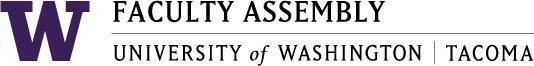 Academic Policy & Curriculum CommitteeMay 13, 2020, Zoom 12:30-2:00 am AgendaNew course and Course Change’s only. No policy discussions. No 1503’s requiring Notice of ProposalsApproval of Minutes from 03/11/2020 and 04/22/2020Report from UWCCDiscussion: APCC Report 2019-2020New Course Proposals T AMST 260: Introduction to Queer StudiesT BIOL 456: Urban Animal EcologyT BIOL 252: The Nature of Human DiversityTMATH 109: Financial and Mathematical FoundationsTCOM 343: Global Music VideoT CRIM 390: Introduction to Criminal Justice ResearchCourse Change Proposals:T EDUC 292: Applied Urban EducationT EDUC 290 Introduction to Teaching*TMATH 350: Foundations of Mathematical ResearchSent back through Workflow in UWCM February 2020 meeting. Return reasons: Missing Religious Accommodation Statement. Confusion on UWCM: Change to only for Math Majors, also shows open to non-majors. Co-enrollment isn’t possible. Remove Natural World*T POL S 260: American Political TheorySent back to Chair February 2020 meeting. Return reasons: Grading policies need to be reworded. Suggestion to add rubric. Delete “appropriate documentation.” Description match in UWCM. Missing required Religious Accommodation Statement.Adjourn. Next meeting date: June 3, 2020Join Zoom Meeting	https://washington.zoom.us/j/188312756	Dial by your location        +1 669 900 6833 US (San Jose)        +1 646 876 9923 US (New York)Meeting ID: 188 312 756